Десять «почему» детям необходимо читать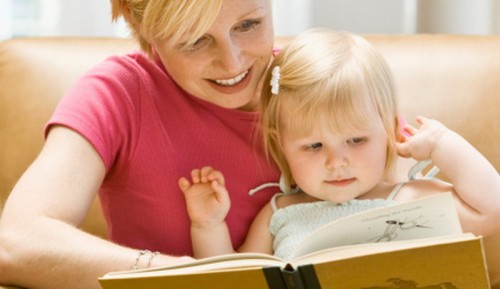 Благодаря чтению развивается РЕЧЬ ребенка и увеличивается его словарный запас. Книга учит маленького человека выражать свои мысли и понимать сказанное другими людьми.Чтение развивает МЫШЛЕНИЕ. Из книг ребенок учится абстрактным понятиям и расширяет горизонты своего мира. Книга объясняет ему жизнь и помогает увидеть связь одного явления с другим.Работа с книгой стимулирует ТВОРЧЕСКОЕ ВООБРАЖЕНИЕ, позволяет работать фантазии и учит детей мыслить образами.Чтение развивает познавательные интересы и расширяетКРУГОЗОР. Из книг и периодики ребенок узнает о других странах и другом образе жизни, о природе, технике, истории и обо всем, что его интересует.Книги помогают ребенку ПОЗНАТЬ САМОГО СЕБЯ. Для чувства собственного достоинства очень важно знать, что другие люди думают, чувствуют и реагируют так же, как он.Книги помогают детям ПОНЯТЬ ДРУГИХ. Читая книги, написанные писателями других культур и других эпох, и, видя, что их мысли и чувства похожи на наши, дети лучше понимают их и избавляются от предрассудков.Хорошую детскую книжку можно читать ребенку вслух. Процесс совместного чтения способствует ДУХОВНОМУ ОБЩЕНИЮ родителей и детей, установлению взаимопонимания, близости, доверительности. Книга объединяет поколения.Книги - ПОМОЩНИКИ РОДИТЕЛЕЙ в решении воспитательных задач. Они учат детей этике, заставляют размышлять о добре и зле, развивают способность к сопереживанию, помогают научиться входить в положение других людей.Книги придают СИЛЫ И ВДОХНОВЕНИЕ. Они увлекают и развлекают. Они заставляют детей и взрослых смеяться и плакать. Они сокращают одиночество, приносят утешение и указывают выход из трудного положения.Чтение - самое ДОСТУПНОЕ И ПОЛЕЗНОЕ для интеллектуального и эмоционально-психического развития ребенка занятие. Книгу можно брать с собой, куда угодно. Ее можно бесплатно взять в библиотеке, и ей не нужна электросеть.Уважаемые родители, непременно включайте произведения разных жанров. По мнению педагогов, дети к 7-ми годам должны уметь разбираться в жанрах художественных произведений, называть имя любимого писателя, название полюбившейся сказки или рассказа, знать 3-4 стихотворения наизусть, уметь драматизировать сказки и выражать голосом эмоции главных героев произведения, уметь читать по ролям.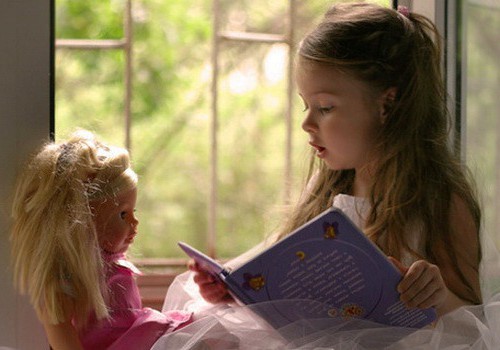 Когда вы начнете собирать свою детскую домашнюю библиотеку, встанет вопрос, какие книги в первую очередь нужно покупать. Чтобы не тратить время на долгие поиски названий книг и авторов, здесь приведен перечень (конечно, далеко не полный) произведений для детей.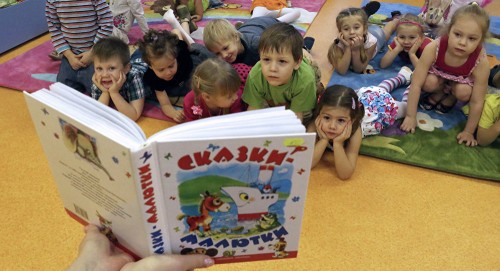 Список интересных книг для детейАксаков С.«Аленький цветочек».Александрова Т. «Домовой Кузя».Алешковский Ю. «Кыш и Два портфеля».Андерсен Г. «Сказки».Бабич И. «Мои знакомые звери»Балинт А. «ГномГномыч и Изюмка»Бианки В. «Лесные были и небылицы».Братья Гримм «Сказки».Булычев К.«Приключения Алисы».Волков А. «Волшебник изумрудного города».Гаршин В. «Лягушка-путешественница».Голявкин В. «Тетрадки под дождем»Гофман Э.«Щелкунчик и мышиный король».Грэм К. «Ветер в ивах».Губарев В.«Королевство кривых зеркал».Джоэль Ч. Харрис «Сказки дядюшки Римуса»Дж. Р. Р. Толкин «Хоббит или туда и обратно».Ершов П. «Конёк-горбунок».Железников В. «Жизнь и приключения чудака»Житков Б. «Что я видел».Иванов А.«Приключения Хомы и Суслика».Катаев В. «Цветик-семицветик».Киплинг Р. «Сказки».Коваль Ю. «Приключения Васи Куролесова».Кротов В.«Червячок Игнатий и его друзья», «Червячок Игнатий и его открытия»Астрид Линдгрен «Малыш и Карлсон», «Пеппи-Длинный чулок».Носов Н. «Фантазёры», «Приключения Незнайки и его друзей».Остер Г. «Вредные советы».Пантелеев Л. «Две лягушки».Памела Треверс «Мэри Поппинс».Родари Дж. «Приключения Чиполлино».Сотник Ю. «Как я был самостоятельным».Томин Ю. «Шел по городу волшебник».Хармс Д.«Стихи для детей».Хайт А. «Приключения кота Леопольда».Шварц Е. «Сказки».Шарль Перро «Сказки».Фольклор.